Economic Analysis of U.S TECHNOLOGY-BASED Cyber Security INfrastructure GAPSThe purpose of this study is to identify areas for improving the U.S. technology-based cyber security infrastructure (e.g., standards, standard policies and procedures, data, public-private partnerships for standardization and precompetitive technology development, and best practices) and to quantify the associated economic benefits. Below are a number of background questions that will allow us to use your survey responses appropriately, based on your role, industry and the size of your organization. These background questions are followed by a set of specific questions about your current cyber security activities and processes and the cost savings which your organization may see as a result of specific improvements in the cyber security infrastructure. Your participation will help to ensure that new investments in the cyber security infrastructure (by both public agencies and private sector organizations) will be focused on areas that will have the greatest economic benefit to organizations like yours.About Your OrganizationPlease characterize your organization’s industry and size. Your responses to the following questions will only be used to aggregate with those of other organizations. What is your title? ________________________What industry are you in?Where are you located (CITY, STATE)?  ____________________What was the approximate annual revenue or funding for your organization in 2010? Your best approximation will suffice. $0-9 million$10-49 million	$50-99 million	$100-249 million	$250-499 million	$500-999 million$1,000 million or moreApproximately how many people were employed by your organization in 2010? 0-99		100-249		250-499		500-999		1,000-4,999		5,000-9,999		10,000-49,999		50,000-99,999		100,000 or moreDo you work on IT security for your entire organization?___Yes___ No6a. If No, for what percentage of your organization’s IT security are you involved?   ______ %As a percentage of your organization’s annual revenue, approximately what size is your organization’s Information Technology budget? (circle one of the ranges below)1-3%     4-6%     7-9%     10-14%     15-19%     20-30%     >30%What percentage of your organization’s IT budget do you estimate was allocated specifically for IT security in 2010?1-3%     4-6%     7-9%     10-14%     15-19%     20-30%     >30%Consider the resources allocated to your organization’s IT security operations. Please estimate how your organization allocated, in percentage terms, its IT security budget among the following four categories of IT security resources in 2010 (Note:  the total should equal 100%):[CODING NOTE:  Force to add up to 100%.]Labor (full-time, part-time, temporary, and contract employees):________ %Capital (investment in software and hardware):			 ________ %Services (vendors):						 ________ %Other (please describe:___________________________)	 ________ %100%Approximately how many IT security employees, measured in terms of Full-Time Equivalent (FTE) employees, were working at your company in 2010?  (Note: as an example, if you had one employee spending 100% time on IT security and two part-time employees spending 50% time on IT security, you would have a total of 2 FTEs)________ FTEsBased on the definitions above of proactive and reactive investments, please indicate the degree to which your organization’s spending is more proactive or reactive using the sliding scale below. [CODING NOTE: Insert sliding bar b/w Reactive & Proactive where total on each side equals 100%]	Reactive									       ProactiveAs far as you are aware, did your organization participate in any industry consortia (e.g., serving on committees) or work on internal R&D projects specific to IT security standardization in 2010? Place an x where applicableYes___			No___12a. If yes, approximately how many person-hours did your organization expend in that year for these activities?______ hoursSpecific IT Security QuestionsBased on the definitions above, approximately how many IT security incidents did your organization observe in 2010? _______________13a. What percentage of IT security incidents resulted in IT security breaches?  ______ %Below is a list of IT security activities and processes to which many organizations allocate their IT security budget.  Please estimate the percentage of your IT security budget which you allocated to the following activities and processes in 2010 (NOTE: Please use the “Other” category for all activities and processes not listed in the table, such as authorization and administrative/management activities.  The percentages should add to 100%).  [CODING NOTE:  Force to add up to 100%.]					      					100%How much would you be willing to pay for a 10% improvement in your IT security effectiveness (measured by the number of incidents you deal with each year)?$ _____________If your IT security effectiveness improved by 10%, by how much would you be able to decrease your reactive spending (e.g., responding to incidents/breaches such as DDoS attacks, viruses, worms, malware, etc.)? (Note: we recognize that some reactive costs will always be needed to address incidents outside your control, such as certain types of phishing attacks and DDoS attacks)_________ %If your IT security budget increased by 10%, how would you spend the additional dollars If you had to allocate them among the activities and processes listed above?[CODING NOTE:  Force to add up to 100%.]					      					100%We would now like to present you with a series of hypothetical questions to determine the cost of improving each of the activities listed above in terms of effectiveness.  We are interested in whether it would be technically possible for your organization to achieve on its own a 10% increase in the IT security effectiveness (e.g., decrease in the number of incidents you have) of a set of activities, if you had a larger IT security budget. For each question below, enter an x in the applicable field.  If you select Possible, enter your estimate of the required budget increase (as a percentage of your current spending in this area) to bring about a 10% increase in effectiveness of each activity.  Assume that each of the activities and processes is independent of any other.  On our own, a 10% increase in effectiveness in…[CODING NOTE:  Only show the ones below for which percentages were entered greater than zero in Q14 above]18a. … responding to employee loss of equipment and media is…		Possible 	___		and would require a ___% budget increase		Not possible 	___			Don’t know 	___18b. … educating employees about IT security best practices is…		Possible 	___		and would require a ___% budget increase		Not possible 	___			Don’t know 	___18c. … identifying potential threats by looking outside your organization is…
		Possible 	___		and would require a ___% budget increase		Not possible 	___			Don’t know 	___18d. … gathering/reporting IT security metrics for internal use is…		Possible 	___		and would require a ___% budget increase		Not possible 	___		Don’t know 	___18e. … securing mobile devices is…		Possible 	___		and would require a ___% budget increase		Not possible 	___		Don’t know 	___18f. … securing cloud-hosted data, applications, and infrastructure is…		Possible 	___		and would require a ___% budget increase		Not possible 	___		Don’t know 	___18g. … manually monitoring and analyzing internal threat data is…		Possible 	___		and would require a ___% budget increase		Not possible 	___		Don’t know 	___18h. … authenticating all system users is…		Possible 	___		and would require a ___% budget increase		Not possible 	___		Don’t know 	___18i. … fulfilling auditing/compliance requirements specifically related to remediation and notification of incidents/breaches		Possible 	___		___% increase required in budget		Not possible 	___		Don’t know 	___If mobile device security could be guaranteed, do you think the number of mobile devices used by your employees would increase?  Enter an x in the applicable field___Yes___ No___ Don’t know19a. If Yes, by how much?  ______ % increaseIf cloud computing security could be guaranteed, do you think your company would use more cloud storage and/or applications on the cloud? Enter an x in the applicable field___Yes___ No___ Don’t know20a. If Yes, by how much?________ % increase in cloud storage (as a percent of GB used today)		________ % increase in cloud application use (as a percent of traffic used today)Additional QuestionsNow we’re interested in any ideas you may have.  What infrastructures, standards, etc. would help your company improve security or reduce IT security-related spending?________________________________________________________________________________________________________________________________________________________________________________________________________________________________________________________Is there any additional information you would like to provide?________________________________________________________________________________________________________________________________________________________________________________________________________________________________________________________Contact InformationIf you are interested in receiving a copy of the final report and/or would be willing to be contacted with additional follow-up questions, please provide your name and contact information and check each appropriate box below.Name: 			___________________Organization Name:	___________________Email address: 	___________________ Willing to be contacted with follow up questions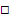  Would like to receive copy of final reportNOTE: This questionnaire contains collection of information requirements subject to the Paperwork Reduction Act (PRA).  Notwithstanding any other provisions of the law, no person is required to respond to, nor shall any person be subject to penalty for failure to comply with, a collection of information subject to the requirements of the PRA, unless that collection of information displays a currently valid OMB Control Number.  The estimated response time for this questionnaire is 20 minutes.  The response time includes the time for reviewing instructions, searching existing data sources, gathering and maintaining the data needed, and completing and reviewing the collection of information.  Send comments regarding this estimate or any other aspects of this collection of information, including suggestions for reducing the length of this questionnaire, to the National Institute of Standards and Technology, Attn., Greg Tassey, Gregory.tassey@nist.gov, Mail Stop 1060, 100 Bureau Drive, Gaithersburg, MD 20899, 301-945-2663.  The OMB Control No. is 0693-0033, which expires on 10/31/2012.Mining, Quarrying, and Oil and Gas ExtractionUtilitiesConstructionManufacturingWholesale TradeRetail TradeTransportation and WarehousingInformationFinance and InsuranceReal Estate and Rental and LeasingProfessional, Scientific, and Technical ServicesManagement of Companies and EnterprisesAdministrative and Support and Waste Management and Remediation ServicesEducational ServicesHealth Care and Social AssistanceArts, Entertainment, and RecreationAccommodation and Food ServicesOther Services (except Public Administration)Public AdministrationActivity/Process% of 2010 IT Security BudgetResponding to employee loss of physical equipment and electronic media____%Educating employees about IT security best practices____%Identifying potential threats by looking outside your organization (e.g. researching virus signatures)____%Gathering/reporting IT security metrics for internal use within the organization (e.g., for presentation to management and for efficiency/effectiveness analysis)____%Securing mobile devices____%Securing cloud-hosted data, applications, and infrastructure____%Manually monitoring and analyzing internal threat data (as opposed to using an automated system/process)____%Authenticating all system users____%Conducting audits and fulfilling compliance requirements____%Other____%Activity/ProcessWhat % of Your IT Security Budget Increase Would you Allocate to…Responding to employee loss of physical equipment and electronic media____%Educating employees about IT security best practices____%Identifying potential threats by looking outside your organization (e.g. researching virus signatures)____%Gathering/reporting IT security metrics for internal use within the organization (e.g., for presentation to management and for efficiency/effectiveness analysis)____%Securing mobile devices____%Securing cloud-hosted data, applications, and infrastructure____%Manually monitoring and analyzing internal threat data (as opposed to using an automated system/process)____%Authenticating all system users____%Conducting audits and fulfilling compliance requirements____%Other____%